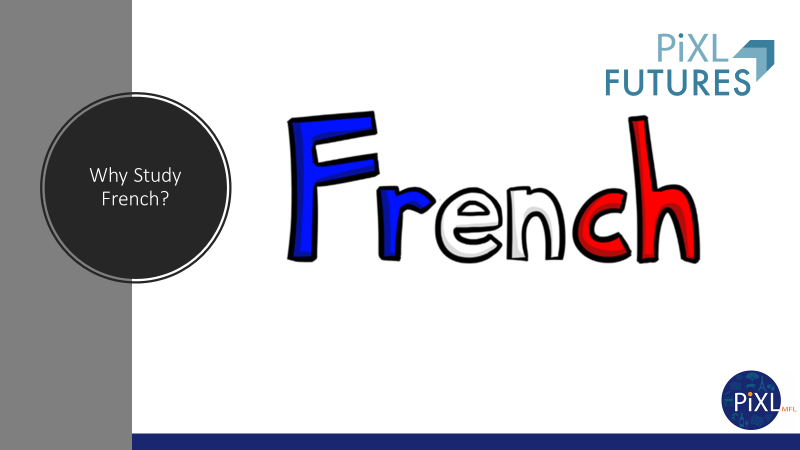 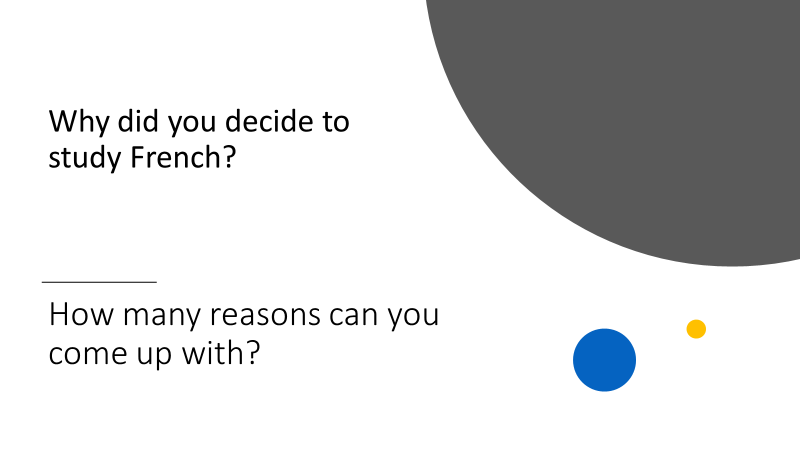 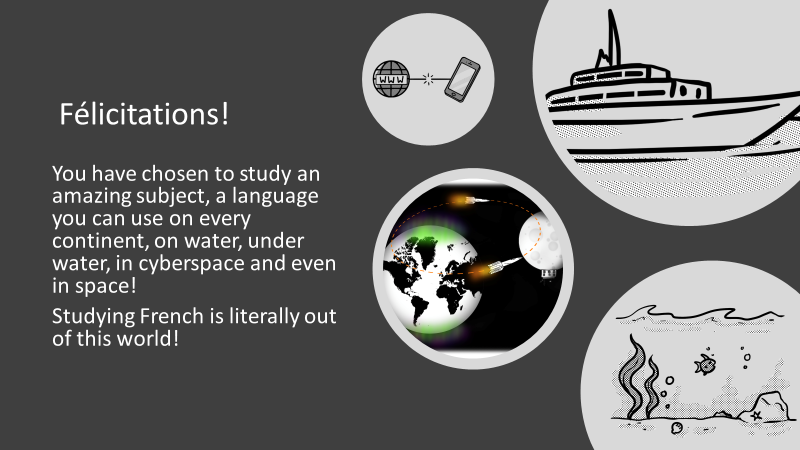 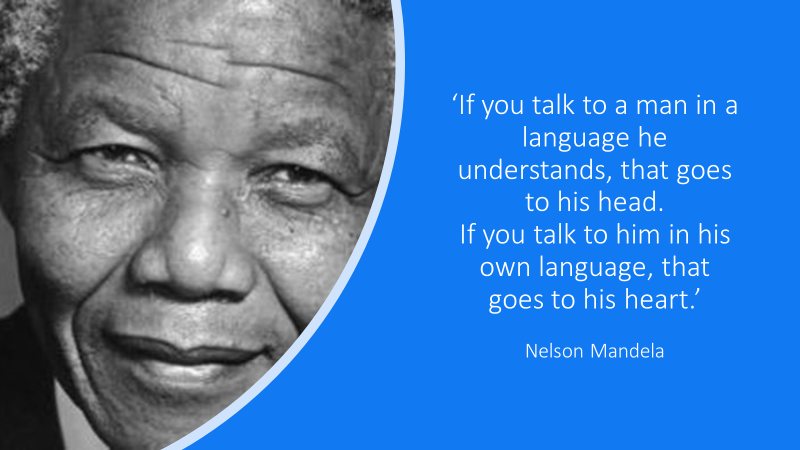 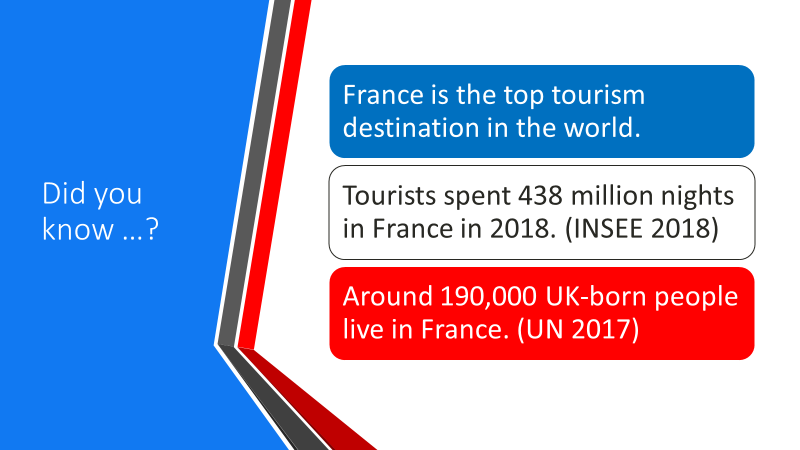 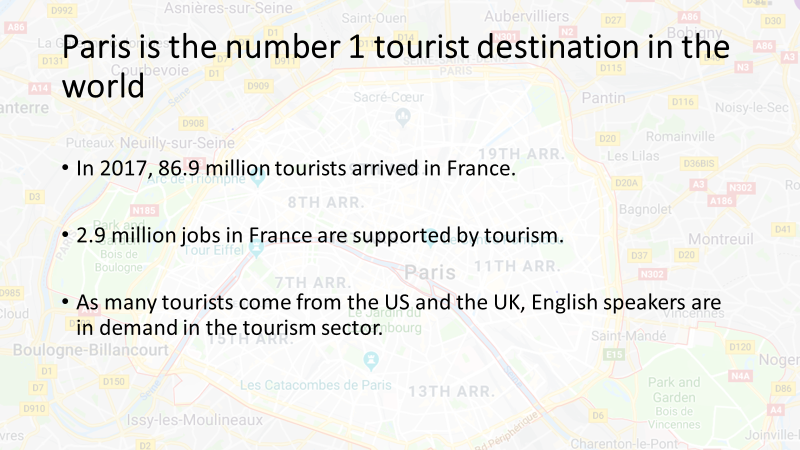 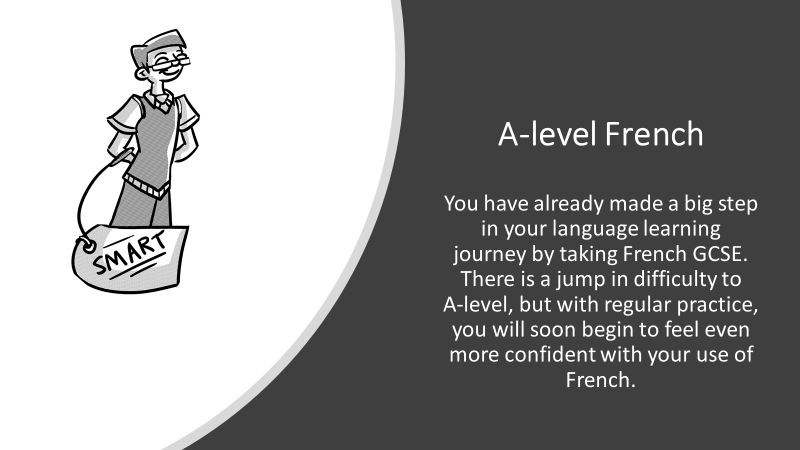 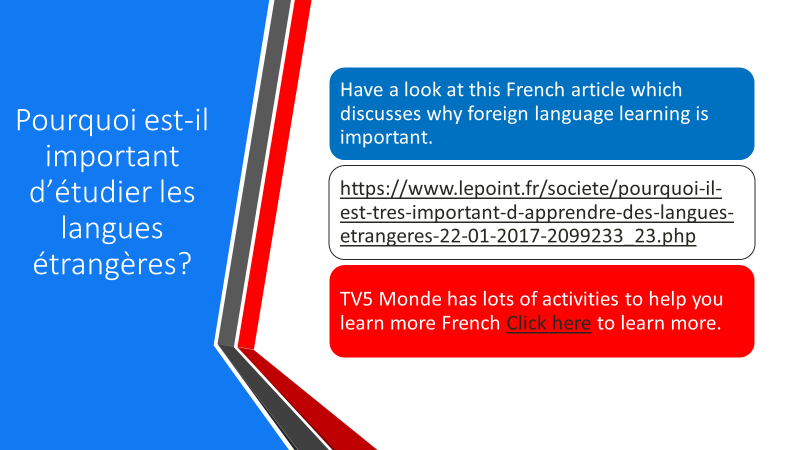 https://www.lepoint.fr/societe/pourquoi-il-est-tres-important-d-apprendre-des-langues-etrangeres-22-01-2017-2099233_23.phphttps://langue-francaise.tv5monde.com/?utm_source=tv5monde&utm_medium=metanav&utm_campaign=langue-francaise 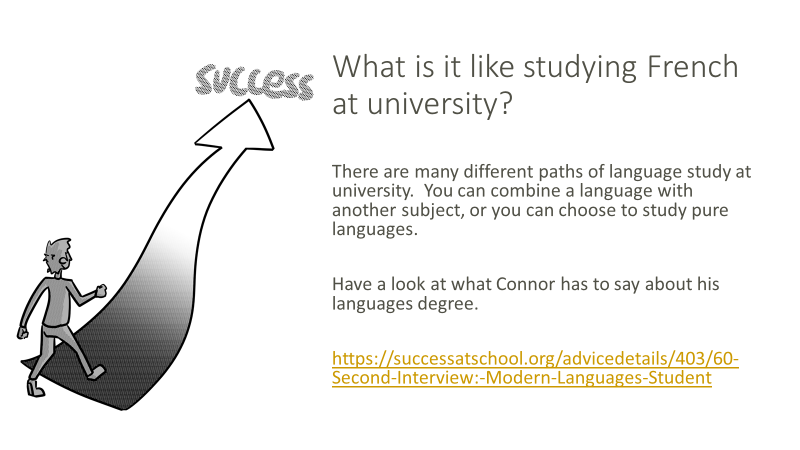 https://successatschool.org/advicedetails/403/60-Second-Interview:-Modern-Languages-Student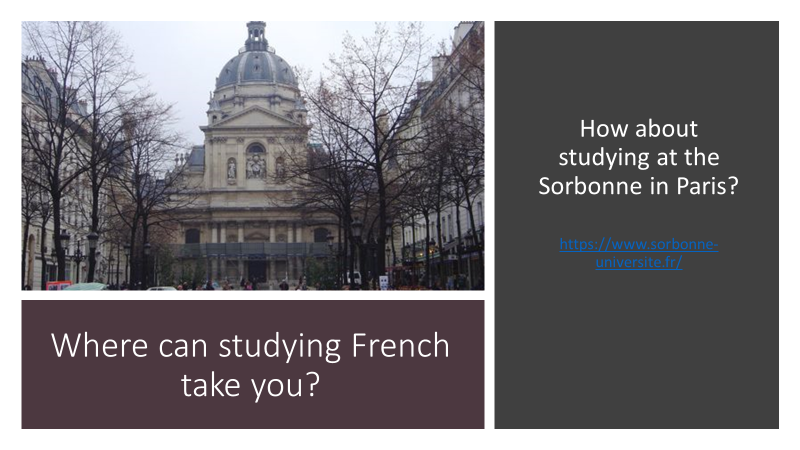 https://www.sorbonne-universite.fr/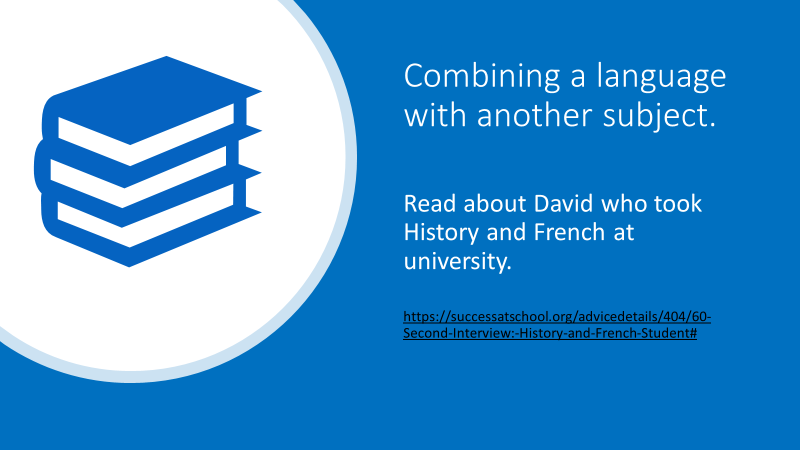 https://successatschool.org/advicedetails/404/60-Second-Interview:-History-and-French-Student#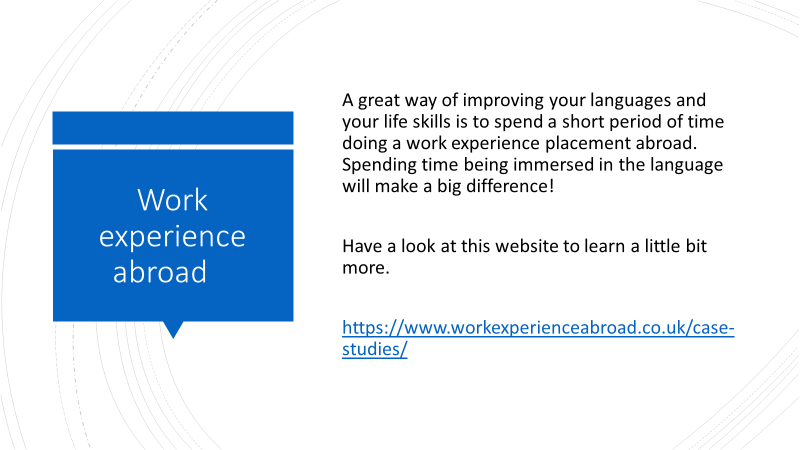 https://www.workexperienceabroad.co.uk/case-studies/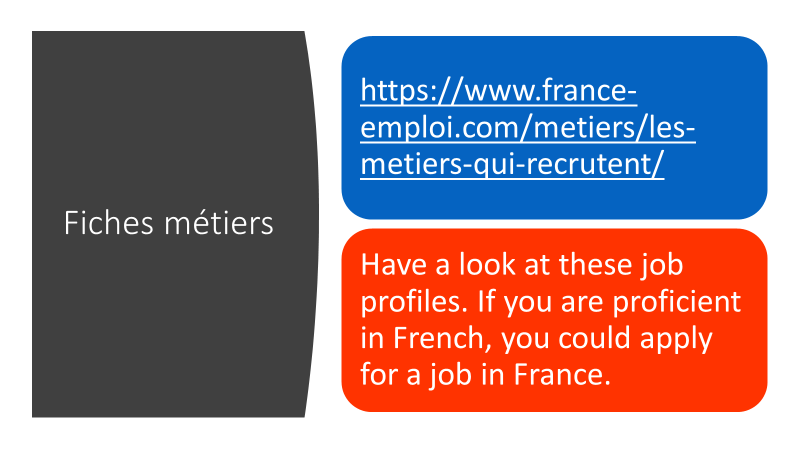 https://www.france-emploi.com/metiers/les-metiers-qui-recrutent/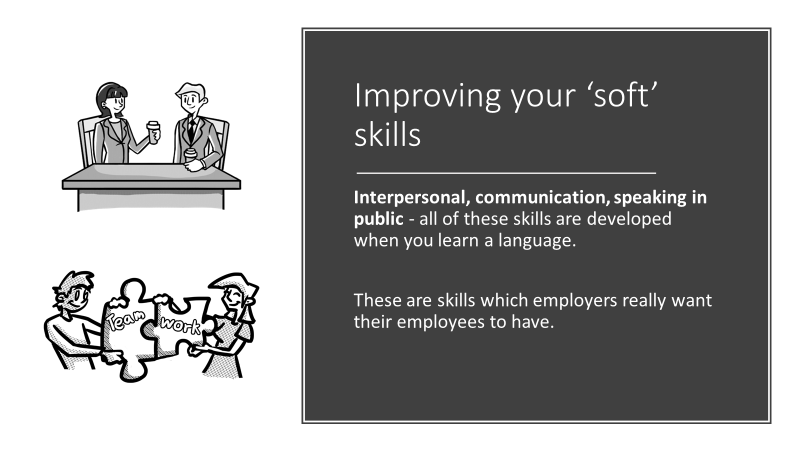 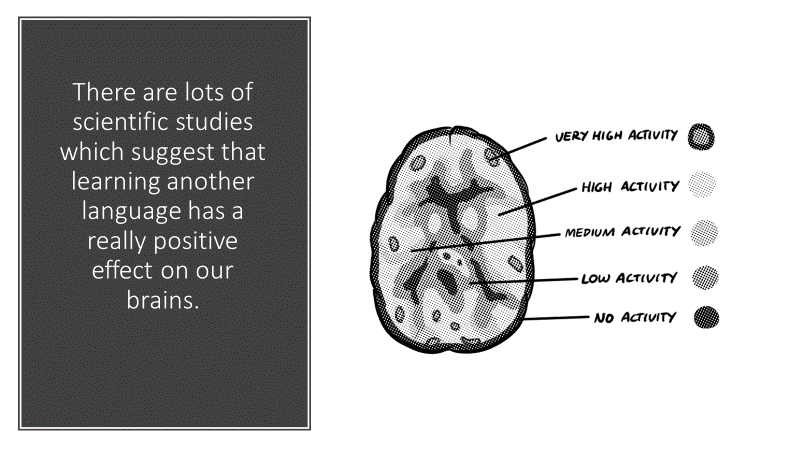 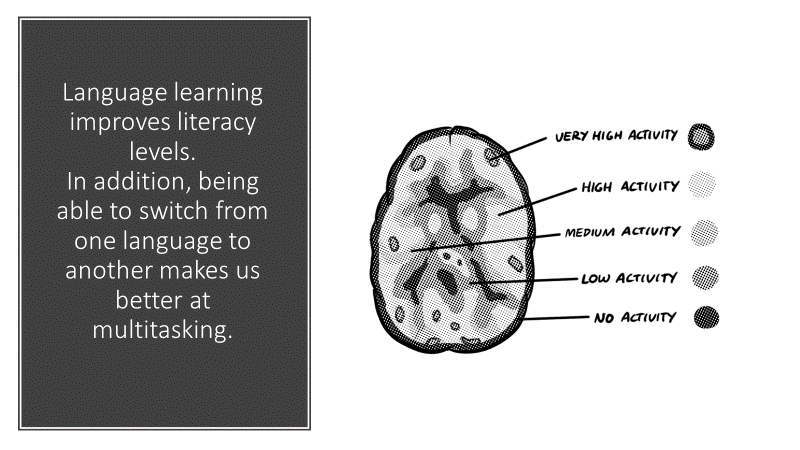 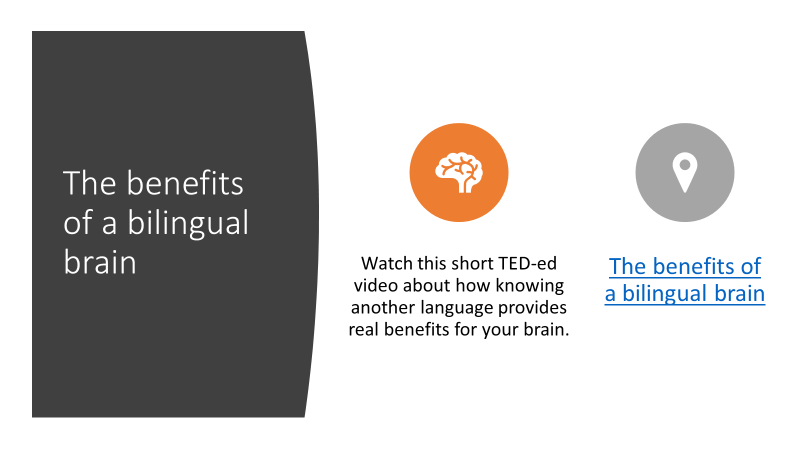 The benefits of a bilingual brain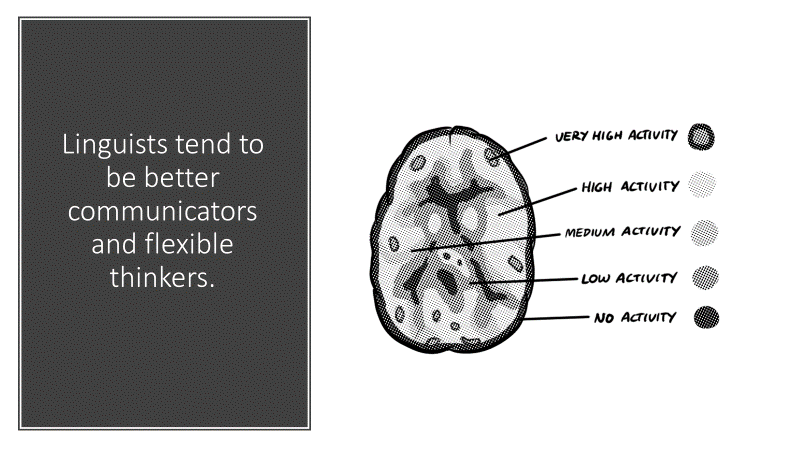 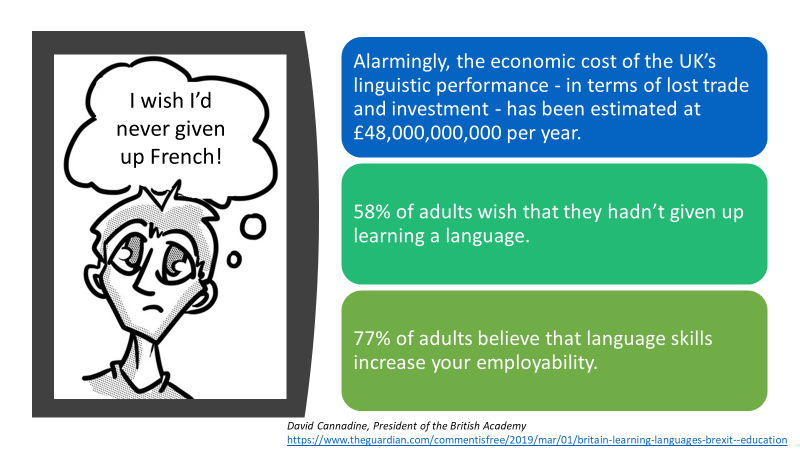 David Cannadine, President of the British Academyhttps://www.theguardian.com/commentisfree/2019/mar/01/britain-learning-languages-brexit--education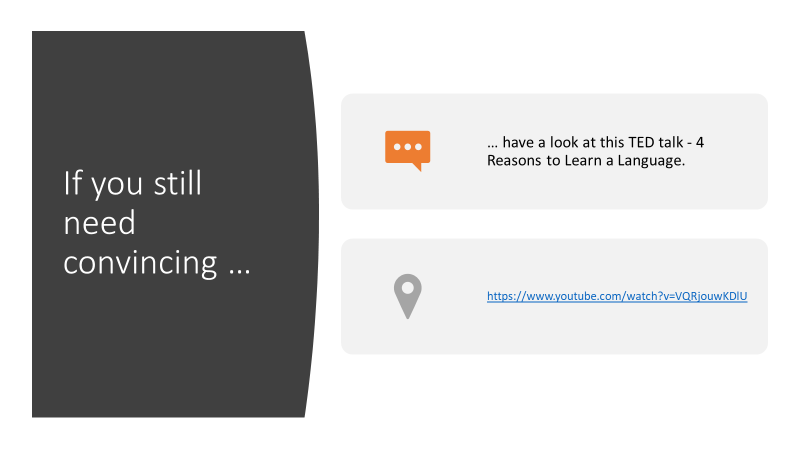 https://www.youtube.com/watch?v=VQRjouwKDlU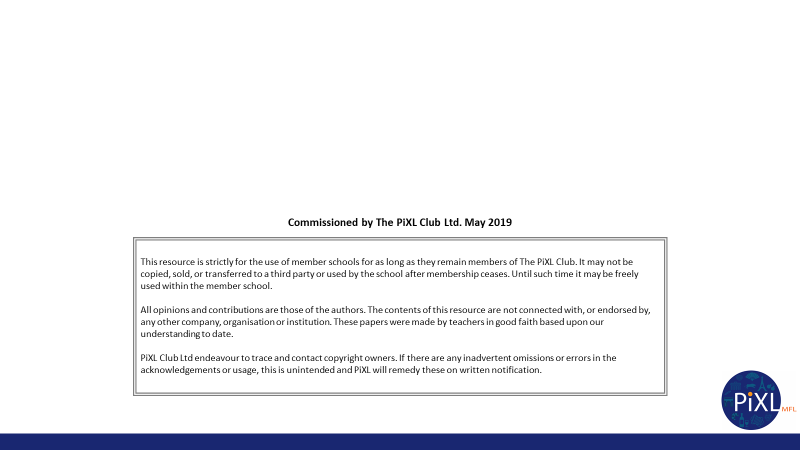 